Spuma di patate dolci con prosciutto crudo e parmigianoIngredienti per 4 persone:350 gr di patate dolci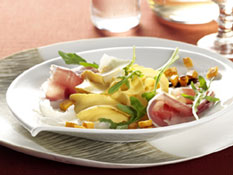 2 cucchiai di olio d’olivaSale q.b.200 ml di panna liquidaPepe q.b.1 mazzetto di rucola50 gr di parmigiano80 gr di prosciutto crudoAlcune gocce di crema di aceto balsamico2 cucchiai di olio d’oliva1. Sbucciate le patate dolci e tagliatele a fette piuttosto spesse. Prelevate 30 gr e tagliateli a dadini molto piccoli. Riscaldate 2 cucchiaini di olio d’oliva, versate i dadini di patate e fateli rosolare per 3-4 minuti, quindi metteteli da parte. 2. Lessate le patate dolci rimanenti in acqua salata per circa 15-20 minuti. Scolatele, unite la panna e riducete il tutto in purea. Pepate leggermente e passate il composto con un colino a maglie sottili. Versate il tutto in un sifone montapanna con un beccuccio largo. 3. Lavate e pulite la rucola. Tagliate il parmigiano a scaglie. Servendovi del sifone, disponete la spuma di patate dolci sui piatti. Guarnite con le scaglie di parmigiano, il prosciutto crudo e le foglioline di rucola. Versate alcune gocce di crema di aceto balsamico e olio d’oliva. Cospargete con i dadini di patate dolci e servite. Tempo di preparazione: circa 30 minutiValori nutrizionali per porzione:Energia: 336 kcal / 1409 kJ
Proteine: 11 gr
Grassi: 25,5 gr
Carboidrati: 17 grConsiglio: se non avete un sifone montapanna, cuocete le patate dolci come indicato e riducetele in purea con 100 ml di panna. Montate a neve la panna rimanente e incorporatela. In questo modo otterrete una purea spumosa e leggera.  Ricetta ideata da: Andreas Bärenklau, Direttore di cucina presso Park Hyatt Hamburg.